 	EDUCATION PROFESSIONAL STANDARDS BOARD 	 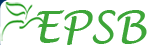 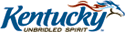 Program Profile: This profile describes a program category, which includes potential variations of program offerings.  Each instance or variation must be distinguished among the others in order to ensure regulatory compliance.  Please see the “Program Review Technical Guide” for additional details.Program IdentificationName of the Program Category:     Grade Levels: (check all that apply) B-P  P-5  Middle School  5-12  8-12  P-12  Program Classification: (check all that apply) Undergraduate     Undergraduate – Cert Only Graduate              Graduate – Cert Only Program Route: (check all that apply)Traditional  Option 6  Option 7 Program Sites:  (check all that apply) Main/Residential Campus    Off-Site Campus (list each location)Delivery Modes:  (check all that apply)  Face-to-Face Only	  Online Only 	  Hybrid	EPP Submission Coordinator:			If Option 6 - provide Program Coordinator:Name ____Dr. Beverly Ennis			Name ___________________________Phone ___270 789-5344			Phone ___________________________Email ___bcennis@campbellsville.edu		Email ____________________________Program ExperiencesProgram Innovations: (Optional)Program-Initiated Innovations.  These innovations may span over the most recent three years and should include all variations within this program category.Program Curriculum:  Each EPP must inform a potential candidate about the program’s content, performance expectations and assessment processes.  How does the EPP communicate/Identify below the following program requirements: required coursework and electives, certification and/or degree result, admission requirements, exit requirements, Praxis II test disclaimer. If the EPP offers multiple program routes for this category and certification, include each variation.Admission criteria for each program code in this category: This must include admission criteria such as GPA, admission assessments, evidence of Code of Ethics and Character and Fitness Review.  Reference the applicable program code(s) and regulations (i.e., 16 KAR 5:020, 16 KAR 9:080, 16 KAR 9:090) and the “Program Review Technical Guide” for additional details. Information provided below should correlate to the QAS documentation.Pre-Student Teaching Experiences:  (Option 6 will skip this section)How does the program ensure candidate’s pre-student teaching experiences meet the requirements as outlined in 16 KAR 5:040 Section 3.3Engagement with diverse populations of students which include:
1. Students from a minimum of two (2) different ethnic or cultural groups of which the candidate would not be considered a member;
2. Students from different socioeconomic groups;
3. Science language learners;
4. Students with disabilities; and
5. Students from across elementary, middle school, and secondary grade levels;Observation in schools and related agencies, including:
1. Family Resource Centers; or
2. Youth Service Centers;Student tutoring;Interaction with families of students;(e) Attendance at school board and school-based council meetings:
(f) Participation in a school-based professional learning community; and
(g) Opportunities to assist teachers or other school professionals.Describe the culminating Clinical/Professional Experiences for each instance in this program category:  Reference the regulation 16 KAR 5:040 Section 6 about professional experiences. The Option 6 instance of this program category can ignore this section since the program must use KTIP as the culminating experience.Exit requirements for each instance in this program category:  This must include exit assessments. ( i.e.,: KTIP assessment, portfolio/work sample, GPA, and if the program requires passing or taking the Praxis II for program completion, list it here.)  Reference CAEP 3.5 and 3.6 Kentucky P-12 Curriculum RequirementsThe following information is gathered in accordance with Kentucky Senate Bill 1 - http://www.lrc.ky.gov/record/09RS/SB1.htm and the associated legislation tied to this bill.How does the EPP ensure each candidate’s knowledge/proficiency of the Kentucky Academic Standards (KAS)?  How does the EPP measure the depth of knowledge of each candidate?Briefly describe how candidates use the Kentucky P-12 curriculum framework and the Kentucky P-12 assessment system to guide instruction.   Provide evidence (KTIP assessments/portfolio/other data) of candidates’ use of the KAS framework in lesson plans (include lesson plan format if not using the current KTIP format).Provide evidence of candidate’s abilities to create and use formative and summative assessments to guide instruction toward mastery of the Kentucky P-12 curriculum framework. CoursesUse the “Program Review Courses” spreadsheetProvide a list of the program courses (include all courses in the curriculum guide; General Education courses are not required). Ensure that the courses are identified and linked to each program category and program code on the “Program Review Courses” spreadsheet.  When completing the “COURSES” tab, the EPP can enter all courses for all programs in one spreadsheet.Clinical EducatorsUse the “Program Review Clinical Educators” spreadsheetProvide a list of all Clinical Educators who prepare candidates in this program category.  Include full-time and part-time faculty; identify the adjunct teachers; do not include cooperating teachers.  These should be members who are directly involved with program delivery. Ensure that each educator is identified and linked to one or more program categories. When completing the “Program Review Clinical Educators” spreadsheet the EPP can enter all educators for all programs in one spreadsheet.Key Assessment AreasUse the “Program Review Assessments” spreadsheetIn this section, identify the assessment areas used to generate program data to demonstrate mastery of the Kentucky Teacher Standards. For each assessment area, indicate the type or form of the assessment and when it is administered in the program. EPPs must identify the assessments for each assessment area to demonstrate meeting the Kentucky Teacher Standards. Reference the “Program Review Technical Guide” for additional details. When completing the “Assessments Initial” tab, the EPP can either enter all assessments for all initial programs in one spreadsheet (this approach requires that each assessment is tagged to specific program codes), or enter the assessments for each program code in a separate spreadsheet. Align to StandardsUse the “Program Review SPA Alignment” spreadsheet The purpose of the alignment section is to indicate where the program courses address the applicable Specialty Professional Standards. Some programs will be expected to demonstrate alignment with multiple SPAs (i.e., ACEI, NCTM, ILA, ISTE, etc.).  The Program Review Spreadsheet provides each of the major standard areas, including the SPAs to be used to show this alignment. This alignment provides direction and guidance for the evaluation of addressing all the standards through the program review process.  Many EPPs have their own alignment tables and combine standards through various crosswalks – these may be attached as an addendum and may replace the alignment tables in the Program Review Spreadsheet.  (Assessments are aligned with the KTS and the course alignments are for the SPA.) It would be helpful to the reviewers to include an alignment of the applicable SPA standards to the KTS.Evidence and analysisRepeat this section for each assessmentEvidence for meeting standards - For each instance in this program category, provide a narrative about the eight (8) assessment areas, discuss the instrument, scoring guide/criteria, and alignment to the Kentucky Teacher Standards.  The narrative provides a rationale for how the assessment area demonstrates candidate mastery of the standards.  Many EPPs study their assessments on a periodic basis and develop comprehensive reports and graphs; this report may be attached as an addendum and may be used to replace the table questions below only if all equivalent information is provided. When completing this section, the EPP will copy this table eight (8) times for each instance in this program category.  If the assessments are the same for each instance, then declare in your narrative that they are the same, or only show those assessments which are different. Reference the “Program Review Technical Guide” for additional details.Summary Analysis for ProgramProvide a holistic summary and rationale for how all key assessment areas demonstrate the program’s overall quality, and how each candidate has demonstrated appropriate performance of the Kentucky Teacher Standards. Many EPPs study their assessments on a periodic basis and develop comprehensive reports and graphs; this report may be attached as an addendum and replaces the analysis summary and improvement sections below. If the EPP chooses to append EPP-designed reports, a narrative description/interpretation of the report(s) must be included.Continuous Improvement Plan for this program category: Provide an explanation of how assessment data are/were used to improve this program.Option 6Not ApplicableIf this program category has an Option 6 alternative route, then the following data is also required: Include a narrative to describe how the alternative route program differs from the traditional route program:Option 6 Mentoring Experiences: (limit of 2000 characters)(Per KAR 9:080 Section 3)Your response text can be all in one section; however you must address each item.Option 6 ONLY - How does the EPP (Provider) monitor and support candidate completion through KTIP?  (Per 16 KAR 9:080. University-based alternative certification program - Sections 3 and 7)Addendum ACampbellsville University--Empowerment for LearningCURRICULUM GUIDE SHEETMaster of Arts in Teaching Biology (8-12) or Chemistry (8-12) (36 hours)Traditional Program (not employed)                      Must have a B.A. /B.S. degree in content area in order to qualify for the program.PROFESSIONAL EDUCATION:Discipline    Course Number    Course Title		              		            Date/Term	                Grade	    HoursED   604                  Introduction to Teaching                                               ___________                         ______             3ED   500                 Human Growth & Development                                   ___________                         ______             3ED   606                 Educational Technology                                                 ___________                         ______             3ED   704	                Nature and Needs of Diverse Learners	            ___________	              ______            3ED   660	                Formative Assessment and Intervention	             ___________	              ______            3ED   659	                Content Literacy	                                                            ___________	              ______            3ED   656	                Effective Skills for Today’s Educators	             ___________	              ______            3ED   605                  Research Methods and Procedures	                             ___________	              ______            3BIO  550                 Methods of Science Teaching	                            ___________	              ______            3ED   607                  Graduate Practicum/Seminar                                       ___________	              ______            3ED   608                   Student Teaching                 		             _____________	                _______             6AREA OF SPECIALIZATON:Additional hours in Area of Specialization may be required of the candidate.  The decision of the additional coursework will be made by the Dean of the Area of Specialization during the admission process.CAP 5 (Praxis/CASE) ________ CAP 6 _______ CAP 7/Portfolio ________   *Must meet all CAP 5 requirements before admission to the program.PRAXIS Biology: Content Knowledge 5235 (Passing 146) Date Taken __________  Score _______               *Must take and pass by CAP 6PRAXIS Chemistry: Content Knowledge 5245 (Passing 147) Date Taken __________  Score _______               *Must take and pass by CAP 6PRAXIS Principles of Learning & Teaching: Grades 7-12 5624 (Passing 160) Date Taken   ________  Score _______    *Must take and pass by CAP 7                Praxis Disclaimer: Kentucky educator certification requirements are subject to change.  Before registering for the test(s), please check the Education Professional Standards Board website at www.epsb.ky.gov for current test requirements and current cut scores.  You may also contact 502-564-4606 or toll free at 888-598-7667. Reminders:  *Candidates in the traditional program must meet all EPSB/CU SOE requirements for approval to student teach.*A minimum overall GPA of 2.75 is required for admission to and 3.00 continuation/exit in the educator preparation program.  *An application for student teaching and portfolio are required prior to ED 607.*An exit portfolio is required of traditional candidates after student teaching.My signature indicates that I recognize my responsibility to review and ensure that I complete the requirements below for successful continuation in and exit from the Teacher Educator Program.  Name/ID#/Date ______________________________________  Advisor/Date_____________________________Addendum BCampbellsville University--Empowerment for LearningCURRICULUM GUIDE SHEETMaster of Arts in Teaching Biology (8-12) or Chemistry (8-12) (30 hours)Option 6B.A./B.S. degree in content area and employed as a teacher of record; holding a Temporary                                                 Provisional certificate (Option 6, alternative certification)PROFESSIONAL EDUCATION:Discipline    Course Number    Course Title		              		            Date/Term	                Grade	    HoursED   604                  Introduction to Teaching                                               ___________                         ______             3ED   500                 Human Growth & Development                                   ___________                         ______             3ED   606                 Educational Technology                                                 ___________                         ______              3ED   704	                Nature and Needs of Diverse Learners	            ___________	              ______             3ED   660	                Formative Assessment and Intervention	             ___________	              ______             3ED   659	                Content Literacy	                                                            ___________	              ______             3ED   656	                Effective Skills for Today’s Educators	             ___________	              ______             3ED   605                  Research Methods and Procedures	                             ___________	              ______             3BIO 550                  Methods of Science Teaching	                            ___________	              ______             3ED   607                  Graduate Practicum/Seminar                                       ___________	              ______             3AREA OF SPECIALIZATON: Additional hours in Area of Specialization may be required of the candidate.  The decision of the additional coursework will be made by the Dean of the Area of Specialization during the admission process.CAP 5 (Praxis/CASE) ________ CAP 6 _______ CAP 7/Portfolio ________   *Must meet all CAP 5 requirements prior to admission.PRAXIS Biology: Content Knowledge 5235 (Passing 146) Date Taken __________  Score _______               *Must take and pass by CAP 6PRAXIS Chemistry: Content Knowledge 5245 (Passing 147) Date Taken __________  Score _______               *Must take and pass by CAP 6PRAXIS Principles of Learning & Teaching: Grades 7-12 5624 (Passing 160) Date Taken   ________  Score _______    *Must take and pass by CAP 7                Praxis Disclaimer: Kentucky educator certification requirements are subject to change.  Before registering for the test(s), please check the Education Professional Standards Board website at www.epsb.ky.gov for current test requirements and current cut scores.  You may also contact 502-564-4606 or toll free at 888-598-7667. Reminders:  *A minimum overall GPA of 2.75 is required for admission to and 3.00 continuation/exit in the educator preparation program. *A portfolio is required prior to ED 607. *A CAP 7 portfolio of satisfactory evidence for all KY Standards is required for program exit. My signature indicates that I recognize my responsibility to review and ensure that I complete the requirements below for successful continuation in and exit from the Teacher Educator Program.  Name/ID#/Date ______________________________________  Advisor/Date_____________________________Addendum CCAMPBELLSVILLE UNIVERSITY SCHOOL OF EDUCATIONCandidate Continuous Assessment Plan  Master of Arts in Teaching 8-12Name______________________________________(Maiden) __________          CU ID # __________                 Date __/__/___     DOB ___/___/___          Gender:   M   F              Ethnicity _______________________Permanent Address:  Street_______________________________________       City________________________ State______  Zip_____________ Home Phone ___/___/___      Cell ___/___/___       Work___/___/___Email___________________________________________________________________________________________________		      Work				           HomeStatement of Acknowledgement/Commitment As a student in the education preparation program, I understand and agree to the following: To be retained in the program and to be eligible for continuation and completion, I must satisfactorily meet all requirements of CAPs 5, 6, and 7. Upon final approval of CAP 5, I will receive a letter of notification to be used for admission and registration. Neither Campbellsville University nor any professor or administrator assumes responsibility for the CAPs nor for graduation; the responsibility resides with me. I will participate in all online class sessions and teleconferences. I will follow the online procedure list provided. I will follow the correct procedures for state certification. I commit to upholding the Code of Ethics for Kentucky School Personnel. I am committed to the ethical and legal use of technology. I am committed to abide by the  policy on plagiarism and cheating. Signed: __________________________________________________________________ Date: ___/___/___Addendum DCampbellsville UniversityMAT Clinical/Field Experience Matrix--BiologyAddendum EForm C of EducationTeacher Candidate Summative Evaluation:  Form CP-12Directions: Circle a rating for each indicator and standard using scoring guide:3=Satisfactory    2=Progress Made    1=UnsatisfactoryEvidence:Strengths/Growth Areas:Overall Comments:Addendum FCAMPBELLSVILLE UNIVERSITY SCHOOL OF EDUCATION2016-17EXIT CAP E-PORTFOLIO GUIDELINESAll candidates are required to prepare an EXIT CAP E-portfolio. Entries/Artifacts (Sources of Evidence) come from the student teaching placement(s). The EXIT CAP E-portfolio demonstrates the ability to meet all ten Kentucky Teacher Standards. It is to include student work samples gathered during the student teaching experience. (Note: protect students’ right to privacy by removing all last names.)The e-portfolio is organized electronically and categorized by sections. The sections represent the Kentucky Teacher Standards (KTS). Five standards are combined into one section called the TPA Section. This section includes KTS 1, 2, 4, 6, 7. The remaining standards are separate sections entitled Learning Climate (KTS 3), Assessment (KTS 5), Collaboration (KTS 8), Professional Development (KTS 9) and Leadership (KTS 10).The two following key definitions are vital to the successful completion of the Exit E-Portfolio.Rationales – narratives that explain how entries/artifacts demonstrate and meet the respective Kentucky Teacher Standards and supporting indicatorsEntries or Artifacts (Sources of Evidence)-evidence provided that demonstrates competency for each of the Kentucky Teacher Standards and supporting indicatorsGeneral Requirements SectionCompetency in writing skills will be scored for the Exit E-Portfolio.All documents in the CAP Portfolio should be original work.COMPONENTS OF THE EXIT CAP PORTFOLIOAddendum GCampbellsville University
School of Education
Portfolio Evaluation RubricDirections:  Record a holistic score for each standard and an analytical score for each indicator.Scoring Guide:  3=Satisfactory		2=Progress Made	1=UnsatisfactoryImportant Note:  Evidence for evaluating KTS 1, 2, 4, 6, 7 in CAP 4 and 7 portfolios only is located in the TPA Section of the portfolio.Addendum HED 660 Assessment Design Project Scoring RubricName ______________________________________________________________ Date _____________________Total ______/104 pointsComments:Addendum ICampbellsville UniversityMAT Program (Option 6)University/District Mentorship AgreementThe purpose of the University/District Mentorship Agreement is to outline the mentoring responsibilities of School District and Campbellsville University Faculty with candidates in the alternative certification program (Option 6) for middle school teachers in fulfillment of 16 KAR 9:080 Section 3.  In collaboration with the principal of the partner school and school level coach, mentor teachers will be identified that meet the following minimum criteria:3 years teaching experience Completed Master’s degree Teaches same content (or similar) as the candidate Current or retired teacher Mentors will evaluate the program utilizing a survey at the completion of the program.  The candidate will evaluate each mentor and the program utilizing a survey at the completion of the program.Campbellsville University Faculty Mentor Responsibilities:Provide a minimum of 5-10 (as determined by the  hours of observation and an additional five hours of one-on-one support (feedback, securing information and resources, conferencing, etc.) for two hours per eight-week term.  Document the observational hours utilizing the Teacher Observation Summary Form and submit to the graduate programs assistant.Respond promptly to communication from the candidate by telephone or email.Honor the time demands of the candidate, offering services on site as much as possible.Consult with the candidate in developing the PPGES Self Reflection and Professional Growth Plan.Consult with the candidate on meaningful goals for successfully completing the program.Develop a Praxis Study Plan for the PRAXIS Principles of Learning and Teaching (5623). Meet with the teacher mentor and candidate a minimum of two times during the program to discuss progress and/or issues as they arise.Teacher Mentor Responsibilities:Provide a minimum of 5-10 hours of observation and an additional five hours of one-on-one support (feedback, securing information and resources, conferencing, etc.)  for three hours per eight-week term.  Observations should include teaching lessons and assessing students utilizing technology.Respond promptly to communication from the candidate by telephone or email.Consult with the candidate in developing the PPGES Self Reflection and Professional Growth Plan.Consult with the candidate on goals for successfully completing the program.Meet with the university faculty mentor and candidate a minimum of two times during the program to discuss progress and/or issues as they arise.Candidate Responsibilities:Take full advantage of the support offered by mentors.Communicate regularly with mentors concerning progress and issues as they arise.Work with the mentors to identify meaningful goals for the program, in concert with the development of the PPGES Self Reflection and Professional Growth Plan.Arrange for real-work situations for observations that allow for targeted feedback including teaching lessons and assessing students utilizing technology.  Participate in evaluation of the program and contribute ideas for program improvement.Complete all major program assessments.Meet with the university faculty mentor and teacher mentor a minimum of two times during the program to discuss progress and/or issues as they arise._____________________________________	__________________________________University Faculty Mentor Signature			Date_____________________________________	___________________________________Teacher Mentor Signature				Date_____________________________________	___________________________________Principal Signature				DateCampus NameCityWe use the curriculum guides as the primary method to communicate program details with each student and candidate.  Please see our attached guides in Addendum A and Addendum B. Admission (CAP 5) criteria for MAT (8-12) program meets the standards established in 16 KAR 5:020 for admissions to teacher education programs and 16 KAR 9:080 for alternative programs and includes a cumulative GPA of 2.75 as documented on official transcript for a bachelor’s degree in English, Math, Social Studies, Biology, Chemistry, or a related field from an accredited institution (or 3.0 on last 30 hours). Candidates must also have passing scores on the Praxis Core Academic Skills for Educators (CASE). The transcripts will be reviewed by education and content faculty to determine that the content for the SPA standards have been fulfilled. Further, candidates must provide three dispositional assessments, a clear, state criminal background check, and a signed disposition assessment policy. They must also sign and commit to the KY Code of Ethics/Character and Fitness, complete a diversity survey and a creativity self-assessment. Candidates must successfully complete an entrance interview/ presentation and writing competency assessment that will be evaluated by education and content faculty.  16 KAR 9:090 is not applicable to this program as it is not an alternative certification program for world languages. See CAP documentCandidates complete 200 field (clinical) hours throughout the coursework portion of their degree.  Each course has 15-40 hours of intentional clinical experiences designed to amplify coursework through practical application of teaching pedagogy while enhancing student development and learning in the classrooms where they are working.  Examples of field experiences which fulfill the mandates of16 KAR 5:060 3(3) include but are not limited to:ED 659 Content Area Literacy where candidates in a literacy setting tutor a struggling reader and develop and teach a unit;   ED 607 Graduate/Practicum Seminar where candidates prepare and teach 3-5 lessons in their content area utilizing the appropriate Sources of Evidence;ED 704 where candidates contrast three different plans for students identified with disabilities, giftedness, and as an English Language Learner.  They also interview the teachers of these students and then develop lessons that engage these students in reading, writing, and/or math.ED 656 Effective Management Skills for Today’s Educators where candidates observe in classrooms that include students with emotional/behavioral disabilities.See Field Experience Matrix The culminating Clinical/Professional Experience for the MAT (8-12) is student teaching.  Candidates are placed in cooperating accredited schools for the study of teaching in a laboratory setting. The experience consists of directed observation, guided participation and full-time classroom teaching. During this capstone experience the student teacher is under the supervision of a qualified teacher and a university supervisor.  All placements are in compliance with 16 KAR 5:040 Section 6.  Student teaching requires one full semester (16 weeks) of classroom experience. Student teachers are required to attend regularly scheduled campus seminars in addition to their placement. (MAT traditional candidates).  The student teaching experience culminates in a real world educational evaluation model supervised by certified teachers and University Supervisors who have completed the Co-teaching Training.  Candidates utilize modified KTIP Source of Evidence documents throughout the experience.A major component of the Student Teaching experience is the ​ Co-Teaching Model.  This model is utilized to provide professional learning opportunities for Student Teacher Candidates in collaboration with districts/schools through a systematic process based on effective implementation practices, effective adult learning strategies, evaluation of delivery, evaluation of on-going implementation and improvement cycle analysis to promote sustainability. The outcomes of this teaching experience will focus on increasing student engagement, student achievement and supporting teacher's ability to implement with fidelity and to ultimately close achievement gaps.  In order to exit the program, candidates must have a 3.0 cumulative GPA on 30-36 hours of coursework, pass the PLT and Praxis II demonstrating a high standard for content knowledge as outlined in CAEP Standard 3.5.  Candidates must also pass student teaching and submit the exit portfolio based on student teaching for traditional candidates, meeting all Kentucky Teacher Standards, and demonstrating CAEP Standard 3.5 “…teach effectively with positive impacts on P-12 student learning and development” and CAEP Standard 3.6 which outlines professional standards, laws and ethics.   For students who are in the traditional MAT program, CAP 7 would be completed at the end of their student teaching placement with a grade of C or higher. For Option 6 candidates, full exit occurs after successful completion of the KTIP year.For lessons and units, in all content areas, candidates are required to align/integrate the KAS as appropriate for the content along with the ELA standards, particularly for reading and writing. Content specific standards include the ELA, mathematics, social studies and Next Generation Science Standards.  The EPP measures candidate depth of knowledge utilizing the PLT, Praxis II, and GPA.  Analysis of portfolio  artifacts is also conducted to ensure candidates are able to apply depth of knowledge in planning for instruction and assessment.Candidates apply the Kentucky P-12 Curriculum framework and the Kentucky P-12 School Assessment system in developing lesson plans and assessments. All lesson plans require lesson objectives that are directly linked to KAS, and candidates must document the corresponding KAS in the lesson plan.  All objectives in the lesson plan must be measured formatively and eventually summatively in order to demonstrate the P-12 student mastery of the standards.  This prepares students to demonstrate proficiency on state mandated assessments.  Candidates use KTIP Source of Evidence documents for developing lessons in each course.  These Sources of Evidence are tagged to specific KTS and PGES standards.  Candidates are required to submit a portfolio for program exit that demonstrates their skill and commitment to creating supportive environments that afford all P-12 students access to rigorous college and creer ready standards.  Artifacts from the portfolio that document this include lesson and unit plans, a classroom management plan, sample assessments, and a collaborative plan where the candidate collaborates with other professionals to meet the individual learning and other needs of one student.  In addition, during student teaching, candidates demonstrate these same skills and commitment and are assessed using Form C, a rubric to measure proficiency of the KTS.  Addendum E,  Addendum F, and Addendum GCandidates are required to submit a portfolio for program exit that demonstrates their ability to create and use formative assessments to guide instruction toward mastery of the Kentucky P-12 curriculum frameworki.  In addition, during student teaching, candidates demonstrate these same abilities and are assessed using Form C, a rubric to measure proficiency of KTS 5 The Teacher Assesses and Communicates Learning Results.Addendum E,  Addendum F, and Addendum GAssessment Title:#1 Content Assessment – ETS – Praxis Subject Assessment  ScienceAssessment description:The Praxis subject assessment is the state mandated assessment for content knowledge in this program. The Praxis II tests are used to assess candidates’ content knowledge.  How do the Assessment and any related measures address the Kentucky Teacher Standards? Explain how the aligned standard is met at the indicator level. This section should be a narrative on the measures in the assessment and how these meet the standards. Cite standards by number, title, and/or standard wording.  This is a mandated, external assessment, that supports the criteria in the respective SPA as noted in the previous section. The test specifications address the KTS as noted below:Biology Exam 5235                                                  KTS IndicatorsI.  History and Nature of Science                           KTS 1.1, 1.4, 1.5II.  Molecular and Cellular Biology                         KTS 1.1, 1.4. 1.5 III. Genetics and Evolution                                       KTS 1.1, 1.4, 1.5IV. Diversity of Life and Organismal Biology         KTS 1.1, 1.4, 1.5V.  Ecology: Organisms and Environments            KTS 1.1, 1.4, 1.5VI. Science, Technology, and Social Perspectives KTS 1.1, 1.4. 1.5The Praxis Content exam for biology, Code 5235, includes six categories of content, all of which are covered in the various courses in the curriculum guide. Above is a table showing how the KTS indicators align with the six categories of the Praxis exam.Discuss the data analysis for this assessment:  Explain how the assessment data supports/validates a candidate’s ability through the progressions of this program:Program just received approval from EPSB; No assessment data available. Provide a link to the assessment scoring guide or rubric. (Not required for Praxis II)No rubric attached, the passing scores are determined by EPSB.http://www.ets.org/praxis/ky/requirementsDiscuss how the reliability and validity of this assessment has been established and supported if it serves as an EPP-wide assessment.  Discuss how the reliability and validity of this assessment has been established and supported.  ETS has provided a link to their Technical Manual that includes reliability estimates and a description of the content-related validity evidence underlying Praxis tests.https://www.ets.org/s/praxis/pdf/technical_manual.pdf Describe how the data from this assessment are used for the continuous improvement of this program.Program just received approval from EPSB; No assessment data available. Assessment #2:  Other Assessment of Content KnowledgeTitle: CAP 7 GPAAssessment description:Candidate GPA is utilized at all CAPs including CAP 7, program completion in order to demonstrate that the candidate has completed program experiences at a sufficient level to practice effectively as a beginning teacher. Grades are routinely used at all levels in education and are accepted predictors of future performance (Soh, 2011; Jones, J., McDonald, C., Maddox, A., & McDonald, S., 2011; Harrell, P., Harris, M., & Jackson, J., 2009).  GPA also documents other candidate qualities not measured by more formal assessments such as giftedness, organization, work ethic and quality of interactions with others (Dickinson & Adelson, 2016; Jones, J. et. al, 2011). Bradley, Sankar, Clayton, Mbarika and Raju (2007) found that students with higher GPAs perceived they had increased capability of using higher order thinking skills that lead to complex abilities such as integrating and evaluating.  ReferencesBradley, R., Sankar, C., Clayton, H., Mbarika, V., & Raju, P.  (2007).  A study on the impact of      GPA on perceived improvement of higher order cognitive skills.  Decision Sciences Journal      of Innovative Education, 5(1), 151-167. Dickinson, E. & Adelson, J.  (2016).  Choosing among multiple achievement measures.  Journal     of Advanced Academics, 27(1), 4-15.Harrel, P, Harris, M., & Jackson, J.  (2009).  An examination of teacher quality variables with      passing state content tests.  Journal for the Association of for Alternative Certification, 4(2),      18-40.Jones, J., McDonald, C., Maddox, A. & McDonald, S.  (2011).  Teacher candidate success      on state mandated professional tests:  On predictive measure.  Education, 131(4), 90Middle School20.Soh, K. (2011).  Grade point average:  What’s wrong and what’s the alternative?  Journal of      Higher Education Policy and Management, 33(1), 27-36.The minimum GPA requirement to successfully exit the program is 3.0 GPA at CAP 7.  Candidates may not have any grade below a C in any education course or course for the major.How do the Assessment and any related measures address the Kentucky Teacher Standards? Explain how the aligned standard is met at the indicator level. This section should be a narrative on the measures in the assessment and how these meet the standards. Cite standards by number, title, and/or standard wording.  GPA measures candidate achievement cumulatively on all of the components of all of the standards.  Course activities, assignments, and assessments are all linked to KTS and overall GPA documents the level of student mastery of the prescribed coursework.  Candidate GPA is utilized at CAP 7, program completion in order to demonstrate that the candidate has completed program experiences at a sufficient level to practice effectively as a Biology Teacher for grades 8-12. Grades are routinely used at all levels in education and are accepted predictors of future performance (Soh, 2011; Jones, J., McDonald, C., Maddox, A., & McDonald, S., 2011; Harrell, P., Harris, M., & Jackson, J., 2009).  GPA also documents other candidate qualities not measured by more formal assessments such as giftedness, organization, work ethic and quality of interactions with others (Dickinson & Adelson, 2016; Jones, J. et. al, 2011). Bradley, Sankar, Clayton, Mbarika, & Raju (2007) found that students with higher GPAs perceived they had increased capability of using higher order thinking skills that lead to complex abilities such as integrating and evaluating.  The minimum GPA requirement to successfully exit the program is 3.0 GPA.  Candidates may not have any grade below a C in any course.Bradley, R., Sankar, C., Clayton, H., Mbarika, V., & Raju, P.  (2007).  A study on the impact of      GPA on perceived improvement of higher order cognitive skills.  Decision Sciences Journal            of Innovative Education, 5(1), 151-167. Dickinson, E. & Adelson, J.  (2016).  Choosing among multiple achievement measures.  Journal     of Advanced Academics, 27(1), 4-15.Harrel, P, Harris, M., & Jackson, J.  (2009).  An examination of teacher quality variables with      passing state content tests.  Journal for the Association of for Alternative Certification, 4(2),      18-40.Jones, J., McDonald, C., Maddox, A. & McDonald, S.  (2011).  Teacher candidate success      on state mandated professional tests:  On predictive measure.  Education, 131(4), 905-920.Soh, K. (2011).  Grade point average:  what’s wrong and what’s the alternative?  Journal of      Higher Education Policy and Management, 33(1), 27-36.Discuss the data analysis for this assessment:  Explain how the assessment data supports/validates a candidate’s ability through the progressions of this program:Program just received approval from EPSB; No assessment data available. Provide a link to the assessment scoring guide or rubric.Grading Scale:  A	90-100%		    B	80-89%		    C	70-79%		    D	60-69%		    F 	0-59%Discuss how the reliability and validity of this assessment has been established and supported if it serves as an EPP-wide assessment.  Several studies support the reliability and validity of decisions made based on GPA.   Bacon and Bean (2006) studied the reliability and validity of the cumulative GPA and determined the reliability to be “quite high” (p.38).  They recommended when using GPA in research, for reliability and validity purposes using the overall GPA as opposed to program only GPA.  This coincides with a study commissioned by the New Jersey State Board of Education (2007) which found that use of the overall GPA was more reliable and valid than a single year GPA or a major or content area GPA.  The National Education Association (NEA) described GPA as a more reliable predictor of future student success than other assessments because it “…capture[s] content, knowledge, and skills critical to success, such as perseverance and self-control” (n.d., p. 1).   In addition, GPA is considered a valid predictor of future success (Herrera & Blair, 2015).  Love, Holter, and Krall (1982) found GPA to be a “significant predictor” of success on the comprehensive examination for a medical professional program at West Virginia University and the Board of Registry examination.  References:Bacon, D. & Bean, B.  (2006).  GPA in research studies:  An invaluable but neglected opportunity.        Journal of Marketing Education, 28(1), 35-42.Herrera, C. & Blair, J.  (2015).  Predicting success in nursing programs.  Research in Higher Education,      28, 1-8.Love, B., Holter, J., & Krall, J.  (1982).  Validity of grade point average as a predictor of student success.     Laboratory Medicine, 13(3), 186-194.National Education Association.  (n.d.).  Indicators of future success:  GPA and noncognitive skills.       Retrieved from: https://www.nea.org/assets/docs/Indicators_of_Success-BGH_ac5-final.pdf.New Jersey State Board of Education.  (2007).  Summary of Grade Point Average Research.  Retrieved      From:   www.state.nj.us/education/sboe/meetings/2007/.../GPA%20research%20discussion.docDescribe how the data from this assessment are used for the continuous improvement of this program.Program just received approval from EPSB; No assessment data available. Assessment #3: Assessment of Professional Capabilities Title: Praxis PLT ExamAssessment description:The Praxis PLT is the state mandated assessment for pedagogy in this program. The Praxis PLT tests are used to assess candidates’ pedagogy.How do the Assessment and any related measures address the Kentucky Teacher Standards? Explain how the aligned standard is met at the indicator level. This section should be a narrative on the measures in the assessment and how these meet the standards. Cite standards by number, title, and/or standard wording.  The Praxis Principles of Learning and Teaching exam for biology certification, Exam 5624,  has five categories of questions:Category I, Students as Learners, is 22.5% of the exam and score. Category II, Instructional Process, is 22.5% of the exam and score. Category III, Assessment is 15% of the exam and score and Category IV is Professional Development, leadership and Community is 15% of the exam and score. Category V is analysis of Instruction and 25% of the exam and score.All of these categories holistically meet the following KTS standards and indicators:KTS 1 Content:  1.1, 1.2, 1.3, 1.4. 1.5 are met when candidates plan and implement instruction for lessons and units during course work, clinical experiences and student teaching for Praxis PLT Categories I, II, III, V.KTS 2 Plan:  2.1, 2.2, 2.3, 2.4, 2.5 are met when candidates plan and implement instruction for lessons and units during course work, clinical experiences and student teaching for Praxis PLT Categories I, II, V.KTS 3 Climate:  3.1, 3.2, 3.3, 3.4, 3.5 are met when candidates implement instruction for peer lessons, clinical lessons and student teachers and in Praxis PLT Categories I, II, III, V.KTS 4 Implement: 4.1, 4.2, 4.3, 4.4 and 4.5 are met when candidates implement instruction for peer lessons, clinical lessons in P-12 settings and during student teaching. These experiences meet Praxis PLT Categories I and II.KTS 5 Assessment: 5.1, 5.2, 5.3, 5.4, 5.5, and 5.6 are met when candidates plan assessments for lessons and units, implement them and then analyze student learning data. These experiences meet Praxis PLT Categories III, IVKTS 6 Technology: Indicators 6.1, 6.2, 6.3, 6.4 and 6.5 are met when candidates develop projects in ED 310, plan lessons and units during courses, clinical experiences and student teaching. These are met in Praxis PLT Categories  I, II, III, V.KTS 7 Reflect/Evaluate: Indicators 7.1, 7.2, 7.3  After students implement instruction, they are asked to complete a lesson or unit reflection that meets this standard at the indicator level. These experiences  meet Praxis PLT Categories I, II, III and V.KTS 8 Collaboration: Indicators 8.1, 8.2, 8.3, 8.4 is part of Praxis PLT Category IV and is met when students plan collaboration projects to improve student learning, especially during student teaching.KTS 9 Professional Development: Indicators 9.1, 9.2, 9.3, 9.4 are infused in Praxis PLT Category IV and are met when students complete their PPGP (Pre-Professional Development Plans) at CAP 2 and 4.KTS 10 Leadership: Indicators 10.1, 10.2, 10.3, 10.4 are included in Praxis PLT Categories IV and V and are met when canddiates develop a leadership plan to implement during student teaching.Discuss the data analysis for this assessment:  Explain how the assessment data supports/validates a candidate’s ability through the progressions of this program:Program just received approval from EPSB; No assessment data available. Provide a link to the assessment scoring guide or rubric. (Not required for Praxis II)Not applicable for Praxis exams. The passing scores are determined by the EPSB.Discuss how the reliability and validity of this assessment has been established and supported if it serves as an EPP-wide assessment.  ETS has provided a link to their Technical Manual that includes reliability estimates and a description of the content-related validity evidence underlying Praxis tests.https://www.ets.org/s/praxis/pdf/technical_manual.pdf Describe how the data from this assessment are used for the continuous improvement of this program.Program just received approval from EPSB; No assessment data available. Assessment #4:  Clinical Experiences Measure of Teaching ProficiencyStudent Teaching or KTIP documentationAssessment description:Candidates who are not employed in a school system as a biology teacher (Option 6), complete student teaching.  Form C is the final documentation of their performance on the 10 Kentucky Teacher Standards.  Option 6 candidates complete an internship (KTIP) before they successfully exit the program.  The Intern Performance Record (IPR) is the final documentation of their performance on all components of the Kentucky Framework for Teaching which is linked to the 10 Kentucky Teacher Standards.  These documents are utilized to demonstrate candidates’ clinical experiences that measure teaching proficiency and application of content knowledge and pedagogical skills. How do the Assessment and any related measures address the Kentucky Teacher Standards? Explain how the aligned standard is met at the indicator level. This section should be a narrative on the measures in the assessment and how these meet the standards. Cite standards by number, title, and/or standard wording.  All Kentucky Teacher Standards are assessed both formatively and summatively throughout the student teaching and KTIP experience.  Form C and the IPR are used to document candidate proficiency.  Candidates cannot successfully exit the program without a minimum score of a 2 of 3 (student teaching) or Developing (KTIP) on all criteria.Discuss the data analysis for this assessment:  Explain how the assessment data supports/validates a candidate’s ability through the progressions of this program:Program just received approval from EPSB; No assessment data available. Provide a link to the assessment scoring guide or rubric. Form CDanielson, C.  (2014).  Framework for Teaching (adapted for the Kentucky Department of Education).        Education Professional Standards Board Website:  http://education.ky.gov/teachers/PGES/TPGES/Documents/Kentucky%20Framework%20for%20Teaching.pdf.Education Professional Standards Board.  (2016).  KTIP/IECE 2016-2017 forms and resources.  Education          Professional Standards Board Website:  http://www.epsb.ky.gov/internships/KTIP_2016-2017_Forms.asp.Discuss how the reliability and validity of this assessment has been established and supported if it serves as an EPP-wide assessment.  The IPR and Kentucky Framework for Teaching are proprietary; therefore, reliability and validity have been established by the organization that owns them (EPSB).  Form C utilizes the Kentucky Teacher Standards verbatim; therefore, according to the Early Instrument Review Report:  Campbellsville University (CAEP, 2016), it is considered proprietary as well.Penland, D., Dix, J., & Eldridge, D.  (2016).  Early Instrument Review Report:  Campbellsville University.      Council for the Accreditation of Educator Preparation:  Washington, DC..Describe how the data from this assessment is used for the continuous improvement of this program.Program just received approval from EPSB; No assessment data available. Assessment Title:Assessment Design ProjectAssessment description:This Assessment Design Project is used once in ED 660, Formative Assessment. The intended use of the assessment is measure student ability to write a unit including key aspects of formative assessment discussed in class. The assessment measures student ability to develop lesson plans and key assessments.How do the Assessment and any related measures address the Kentucky Teacher Standards? Each component of the assessment design project is aligned to appropriate Kentucky Teacher Standards, InTASC standards, and CAEP standards. The Rationale for the Unit measures candidate proficiency on KTS 1.1, 1.2, and 2.4.  The Assessment Plan measures candidate proficiency on KTS 2.2, 4.2, and 5.4.  The Lesson Sketches measure candidate proficiency on KTS 1.3, 1.4, 1.5, 2.5, 4.5, 6.1, 6.2, and 6.3.  The Five Formative Assessments measure candidate proficiency on KTS 5.1, 5.2, 5.5, 5.4, and 7.1.  Discuss the data analysis for this assessment:  Program just received approval from EPSB; No assessment data available. Provide a link to the assessment scoring guide or rubric. Assessment Design ProjectDiscuss how the reliability and validity of this assessment has been established and supported.  The Assessment Design Project Rubric was reviewed by the graduate committee and full School of Education faculty. Each component of the assessment design project is aligned to appropriate advanced level Kentucky Teacher Standards, InTASC standards, and CAEP standards. The scoring rubric was designed by the course professor and aligned to the standards. It was reviewed by the graduate committee and full School of Education faculty. The course and assessment were developed by a CU professor. The scoring rubric was developed and aligned to the standards by the course professor.  The Assessment Design Project is on the EPP’s Selected Improvement Plan to have a Lawshe’s Content Evaluation during the 2017-2018 School Year.The Assessment Design Project Assessment is used by the course professor and students in the same waybecause the course professor trains students to use it. Each student rater only uses the assessment once.There is only one professor for the course, so an interrater reliability study has not been conducted.Describe how the data from this assessment is used for the continuous improvement of this program.Program just received approval from EPSB; No assessment data available. Assessment Title:Exit CAP E-Portfolio Assessment description:All candidates are required to prepare an EXIT CAP E-portfolio. Entries/Artifacts (Sources of Evidence) come from the student teaching placement(s). The EXIT CAP E-portfolio demonstrates the ability to meet all ten Kentucky Teacher Standards. It is to include student work samples gathered during the student teaching experience. The e-portfolio is organized electronically and categorized by sections. The sections represent the Kentucky Teacher Standards (KTS). Five standards are combined into one section called the TPA Section. This section includes KTS 1, 2, 4, 6, 7. The remaining standards are separate sections entitled Learning Climate (KTS 3), Assessment (KTS 5), Collaboration (KTS 8), Professional Development (KTS 9) and Leadership (KTS 10).How do the Assessment and any related measures address the Kentucky Teacher Standards? The portfolio includes an Instructional Unit with a minimum of three lesson plans that the candidate has taught. KTIP Sources of Evidence and CU unit documents are both utilized in the unit.  This portfolio artifact is used to measure candidate proficiency on all indicators of KTS 1, 2, 4, 6, and 7.   KTS 3 is measured by the classroom management plan, three observation evaluations (Forms A and B), and three lesson reflections (Post Observation Form).  KTS 5 is measured by a minimum of five (5) different forms of formative and summative assessments, created and designed by the candidate. Student work samples are to be included with 3 of the 5 selected entries. Scoring guides/rubrics are included when appropriate.  KTS 8 is measured by a collaboration project during one placement which must include collaboration with another professional in the school system such as a resource teacher, guidance counselor, youth resource center, etc.  KTS 9 is measured by a pre-professional growth plan.  KTS 10 is measured by a Leadership Project that the candidate implements in the school and that demonstrates their ability to provide professional leadership as a teacher.Discuss the data analysis for this assessment:  Program just received approval from EPSB; No assessment data available. Provide a link to the assessment scoring guide or rubric. Exit CAP E-Portfolio Guidelines  Portfolio RubricDiscuss how the reliability and validity of this assessment has been established and supported.  The rubric is proprietary; therefore, reliability and validity have been established by the organization that owns it (EPSB).Describe how the data from this assessment is used for the continuous improvement of this program.Program just received approval from EPSB; No assessment data available. Assessment Title:Final Grade for ED 659 Content Literacy StrategiesAssessment description:This course supports teachers in their mission to help children become independent readers and lifelong learners. Teachers learn a variety of methods and strategies for teaching and learning content through reading, writing and other communicative and visual arts. Teachers will learn to help students read informational texts critically, evaluating their value and relevance. The scope of this course aims to prepare teachers to assume the role of peer leaders in content area literacy instruction.  The activities of this course are designed to enable content teachers to develop proficiency in each of the ILA standards.  The assessments of the course measure candidate proficiency of each of the ILA standards.How do the Assessment and any related measures address the Kentucky Teacher Standards? GPA measures candidate achievement cumulatively on all of the components of all of the standards.  Course activities, assignments, and assessments are all linked to KTS and overall GPA documents the level of student mastery of the prescribed coursework.  Candidate grades are utilized at CAP 7, program completion in order to demonstrate that the candidate has completed program experiences at a sufficient level to practice effectively as a Biology Teacher for grades 8-12. Grades are routinely used at all levels in education and are accepted predictors of future performance (Soh, 2011; Jones, J., McDonald, C., Maddox, A., & McDonald, S., 2011; Harrell, P., Harris, M., & Jackson, J., 2009).  GPA also documents other candidate qualities not measured by more formal assessments such as giftedness, organization, work ethic and quality of interactions with others (Dickinson & Adelson, 2016; Jones, J. et. al, 2011). Bradley, Sankar, Clayton, Mbarika, & Raju (2007) found that students with higher GPAs perceived they had increased capability of using higher order thinking skills that lead to complex abilities such as integrating and evaluating.  The minimum GPA requirement to successfully exit the program is 3.0 GPA.  Candidates may not have any grade below a C in any course.Bradley, R., Sankar, C., Clayton, H., Mbarika, V., & Raju, P.  (2007).  A study on the impact of      GPA on perceived improvement of higher order cognitive skills.  Decision Sciences Journal  of Innovative    Education, 5(1), 151-167. Dickinson, E. & Adelson, J.  (2016).  Choosing among multiple achievement measures.  Journal     of Advanced Academics, 27(1), 4-15.Harrel, P, Harris, M., & Jackson, J.  (2009).  An examination of teacher quality variables with      passing state content tests.  Journal for the Association of for Alternative Certification, 4(2),      18-40.Jones, J., McDonald, C., Maddox, A. & McDonald, S.  (2011).  Teacher candidate success      on state mandated professional tests:  On predictive measure.  Education, 131(4), 905-920.Soh, K. (2011).  Grade point average:  what’s wrong and what’s the alternative?  Journal of      Higher Education Policy and Management, 33(1), 27-36.Discuss the data analysis for this assessment:  Program just received approval from EPSB; No assessment data available. Provide a link to the assessment scoring guide or rubric. (Not required for Praxis)ED 659 SyllabusDiscuss how the reliability and validity of this assessment has been established and supported.  Several studies support the reliability and validity of decisions made based on GPA.   Bacon and Bean (2006) studied the reliability and validity of the cumulative GPA and determined the reliability to be “quite high” (p.38).  They recommended when using GPA in research, for reliability and validity purposes using the overall GPA as opposed to program only GPA.  This coincides with a study commissioned by the New Jersey State Board of Education (2007) which found that use of the overall GPA was more reliable and valid than a single year GPA or a major or content area GPA.  The National Education Association (NEA) described GPA as a more reliable predictor of future student success than other assessments because it “…capture[s] content, knowledge, and skills critical to success, such as perseverance and self-control” (n.d., p. 1).   In addition, GPA is considered a valid predictor of future success (Herrera & Blair, 2015).  Love, Holter, and Krall (1982) found GPA to be a “significant predictor” of success on the comprehensive examination for a medical professional program at West Virginia University and the Board of Registry examination.  Bacon, D. & Bean, B.  (2006).  GPA in research studies:  An invaluable but neglected opportunity.        Journal of Marketing Education, 28(1), 35-42.Herrera, C. & Blair, J.  (2015).  Predicting success in nursing programs.  Research in Higher Education,      28, 1-8.Love, B., Holter, J., & Krall, J.  (1982).  Validity of grade point average as a predictor of student success.     Laboratory Medicine, 13(3), 186-194.National Education Association.  (n.d.).  Indicators of future success:  GPA and noncognitive skills.       Retrieved from: https://www.nea.org/assets/docs/Indicators_of_Success-BGH_ac5-final.pdf.New Jersey State Board of Education.  (2007).  Summary of Grade Point Average Research.  Retrieved      From:   www.state.nj.us/education/sboe/meetings/2007/.../GPA%20research%20discussion.docDescribe how the data from this assessment is used for the continuous improvement of this program.Program just received approval from EPSB; No assessment data available. Program just received approval from EPSB; No assessment data available.Program just received approval from EPSB; No assessment data available.The MAT program differs from the traditional (undergraduate) initial certification programs at CU in several ways.  First, coursework is geared toward adult learners and/or candidates with more life experiences.  The alternative route (Option 6) candidates serve in teaching positions while experiencing MAT coursework, bringing a higher level of experience and needs into the MAT classroom.  Standards for both programs are aligned to appropriate Kentucky Teacher Standards, SPA standards for content, ILA content literacy standards as well as Kentucky Academic standards for grades eight through 12 and literacy.  Second, the MAT candidates will engage in action research at a more in-depth level than traditional undergraduate candidates and will participate in some coursework with advanced candidates in other programs such as the Teacher Leader Master of Arts in Education (TL/MAE).   Existing courses from previously mentioned advanced programs will be utilized when appropriate.The MAT does not result in a second certification; it is for initial certification only.  If an Option 6 candidate does not complete the program for any reason, the former candidate must re-apply for the program and adhere to all current admissions requirements set forth by the standards board and Campbellsville University.  In order to obtain rank change from a temporary provisional (Rank 3) to a master’s Rank 2, graduates must complete the CA-1 form requesting rank change based on the completion of the program.Alternative certification route candidates must have an assigned mentor (16 KAR 9:080) once admitted to the MAT program.  Alternative candidates acquire the 200 required field hours while serving in their own classroom while traditional MAT candidates must complete the specified, intentional field hours for Kentucky Field Experience Tracking System (KFETS) documentation and monitoring.  The specific types and number of field hours are monitored throughout the program but must meet the state requirements when candidates formally apply for student teaching at CAP 6. Alternative route candidates must participate in the course-required experiences as well, but may use their own classroom to articulate these experiences when appropriate.  All field hours for both routes will be documented and tracked for diverse experiences.Provide evidence of selection criteria and evaluation of University and District mentors.All candidates employed as full-time teachers enrolled in a CU alternative certification program (Option 6) and are not completing their KTIP internship project, will work with a teacher mentor under the guidance of the university professor and/or program coordinator.  Mentor teachers will work with the candidate throughout the school year. In collaboration with the principal of the partner school and school level coach, mentor teachers will be identified that meet the following minimum criteria:3 years teaching experience Completed Master’s degree Teaches same content (or similar) as the candidate Current or retired teacher Teacher candidates in the Option 6, Alternative Route Teacher Certification Program are new to the classroom (no prior teaching experience as the teacher of record).  They are required to participate in formal observations by a support team consisting of a university mentor and school level coach.  The 5-5-5 rule (16KAR 9:080) is implemented as follows: 5 hours completed by Campbellsville University faculty mentor; 5 hours is completed by the school level teacher mentor; and 5 hours are to be completed as determined by the alternative certification candidate’s support team comprised of the principal, university faculty mentor, and teacher mentor. Explain the process through which at least 15 annual observation hours (minimum 5 for university faculty, minimum 5 by district-based mentor, minimum 5 additional by university faculty or district-based mentor) are assigned to the mentors. If the program uses a template for the mentoring plan that is submitted to the EPSB for certification, please attach a copy of that template.The 5-5-5 rule (16KAR 9:080) is implemented as follows: 5 hours completed by Campbellsville University faculty mentor; 5 hours is completed by the school level teacher mentor; and 5 hours are to be completed as determined by the alternative certification candidate’s support team. See Addendum I  University/District Mentorship AgreementExplain how the hours are monitored and reported.Principal/designee	Building administrators are asked to participate in an orientation and an end-of-the-year meeting with the university mentor, coach, and candidate to establish expectations and provide feedback on the candidate’s teaching performance.  The end-of-the-year meeting will also be used to discuss the candidate’s professional growth needs for the coming year.   University  Faculty Mentors  University mentors are asked to participate in an orientation meeting and a minimum of one (1) formal observation.  Mentors and school level coaches are expected to spend a minimum of 5-10 clock hours with candidate throughout the year.  They are to provide feedback to the candidate after each meeting.  The university mentors are also expected to conduct an end-of-the-year meeting with the building administrator, school level coach, and candidate to provide feedback on the candidate’s teaching performance.   The end-of-the-year meeting will also be used to discuss the candidate’s professional growth needs for the coming year.   Teacher Mentor/School Level Coach       School level coaches (assigned by building and or district administrators) are asked to participate in an orientation and an end-of-the-year meeting with the building administrator, regional mentor, and candidate to establish expectations and provide feedback on the candidate’s teaching performance.  The end-of-the-year meeting will also be used to discuss the candidate’s professional growth needs for the coming year.  Coaches are asked to participate in formal and informal observations of the candidate.  They are asked to participate in a minimum of one (1) formal observation.  Coaches are expected to provide ongoing and regular feedback to the candidate.  The University/District Mentorship Agreement provides evidence of selection criteria and evaluation of University and District mentors.  See Addendum I.Describe how support will be offered to the candidate during in-class and out-of-class time to assist the candidate in meeting the teacher’s instructional responsibilities.The University/District Mentorship Agreement provides evidence of support offered to the candidate during in-class and out-of-class time to assist the candidate in meeting the teacher’s instructional responsibilities by University and District mentors.  See Addendum I.Describe the process established to maintain regular communication with the employing school to assist the candidate and address identified areas of improvement.   .The University/District Mentorship Agreement provides evidence of the process to maintain regular communication with the employing school to assist the candidate and address identified areas of improvement.  See Addendum I.During KTIP, the candidate has a team consisting of the principal, a teacher mentor, and a teacher educator who are assigned by the state to support the candidate through the internship program.  During this time, the EPP university faculty will continue to be available to the teacher candidate through completion of KTIP on an as needed basis for consultation purposes. CAP 5 -  Entrance RequirementsApplication CAP 6 – Mid-Point  Admission to CandidacyCAP 7 – Exit Requirements_____ Application to Graduate Studies and MAT Program_____ Praxis Core Academic Skills      for Educators (CASE):Reading (156)Writing (162)Mathematics (150)  Official Transcript   _____Y _____N (Reviewed by education and content faculty)Cumulative GPA 2.75 (or 3.0 on last 30 hours) ___Y ___N  GPA_____     Review date: __/__/_______ Interview by Education and Content FacultyThree (3) Disposition recommendations (recommended: immediate supervisor, colleague, self)(1)_____   (2) _____   (3)__________One –page essay on rationale for graduate study_____KY Code of Ethics (signed)_____TB Risk Assessment_____Character & Fitness(signed)_____Diversity Survey Signed_____State Criminal Background Check _____Statement of Acknowledgement/Commitment               (signed)  (see back of form)_____Curriculum Contract/Guide sheet (signed)_____Disposition Policy_____Creativity Self AssessmentContent Area:_____English_____Mathematics_____Social Studies_____Biology_____Chemistry_____Transcript Review (min. 3.0 GPA)_____GPA (minimum 3.0)_____ Credit Hours Completed             (15 earned hours)_____Updated Curriculum Guidesheet_____Praxis Subject Assessment              Taken and Passed_____Student Teaching Application           (Traditional Candidates); 200            Field Hours Documented for            Final Approval_____Signed Code of Ethics_____Medical Exam, TB Risk            Assessment_____Documentation of at least 100            field hours_____Portfolio_____Student Teaching Placement             Request_____Federal Criminal Check_____Dispositions (program professor            and self)Transcript Review     _____GPA (minimum 3.0)     _____ 30-36 hours completed     _____Transcript Attached_____Updated Curriculum Guidesheet_____Praxis PLT Taken and Passed_____Exit Portfolio_____Graduation ApplicationOther Exit Requirements (Traditional)_____Video/Interview_____Two Disposition Recommendations         (1)_____  (self)   (2) _____   (faculty)_____CA-1 Form Completed and Attached_____Transcript RequestCourseHoursAssessmentED 660 Formative Assessment30 hoursReview and analyze RTI data in a school setting. ED 704 Nature and Needs30 hoursField Based Project—Compare and contrast 3 different plans for an ELL or LEP student (e.g. IEP, GSSP, 504); Develop a profile for students with 3 different exceptionalities.ED 656 Effective Management Skills40 hoursCase Study/Research Project—Observe a classroom in a school setting that includes students with disabilities, especially those identified with emotional and behavioral disorders.ED 659 Content Area Literacy 40 hoursAssist in a literacy setting tutoring a struggling or developing reader and developing and teaching a unit.BIO 550  Methods of Science Teaching20 hoursStudents are required to get 20 field hours in a P-12 setting, working with science teacher/s. The unit is to be collaboratively planned and taught in the P-12 setting. The How to Folder will also include ideas from the P-12 teachers.ED 606 Educational Technology15 hoursDesign and teach a lesson using the latest technology.ED 604 Introduction to Teaching20 hoursCollaborative/Coteaching experiences in a middle school in the candidate’s content area;  Observing in an elementary and secondary school attending a variety of meetings in diverse settings (e.g. school board meeting, faculty meeting, SBDM meeting); Tutoring ELL students during or after school. ED 500  Human Growth and Development20 hoursCandidates will observe, assist, tutor and/or reflect on families and developmental issues in one or more of the following settings:  preschool/Headstart, P-5, 5-9, 8-12, extended school services, and family resource centers.  ED 605 Research Methods and Procedures20 hoursPrepare for and interview three professionals in an educational field on the use of research in their work activities and three diverse students in grades 5-9 on their perspectives on research and it’s use in the classroom; Design a mini-research proposal in content area.ED 607 Graduate Practicum/Seminar40 hoursTeach 3-5 lessons in their content area applying Sources of Evidence documentation  Teacher Candidate ____________________________________________               Date of Meeting_________________        School _______________________________________________________        District ___________________________    University Supervisor Signature ____________________ Cooperating Teacher Signature ___________________________  Check evidence reviewed:        Form A/B                Journal              PortfolioStandard 1: The Teacher Demonstrates Applied Content Knowledge3    2    1    N/AStandard 2: The Teacher Designs & Plans Instruction3    2    1    N/AStandard 3: The Teacher Creates & Maintains Learning Climate3    2    1    N/AStandard 4: The Teacher Implements & Manages Instruction3    2    1    N/AStandard 5: The Teacher Assesses & Communicates Learning Results3    2    1    N/AStandard 6: The Teacher Demonstrates the Implementation of Technology3    2    1    N/AStandard 7: Reflects on and Evaluates Teaching and Learning3    2    1    N/AStandard 8: Collaborates with Colleagues/Parents/Others3    2    1    N/AStandard 9: Evaluates Teaching & Implements Professional Development3    2    1    N/AStandard 10: Provides Leadership Within School/Community/Profession3    2    1    N/ATotal Summative Score (30 Possible Points)1. The Preliminary Documents Section must include:Main Page: Name, Major, Date, UniversitySigned form Verifying Original Work & Permission to ReviewCompleted Self-Evaluation of PortfolioResume/Vita (name and contact information not sufficient)Educational Philosophy –updated (2 pages, size 12 font, double spaced)2.  TPA Section:   Kentucky Teacher Standards 1, 2, 4, 6, and 7Descriptor: Include an Instructional Unit that you have taught in your placement classroom. You must follow unit guidelines as specified in the required unit Sources of Evidence. The unit is composed of the following TPA Sources of Evidence and must contain a minimum of 3 lesson plans:2.  TPA Section:   Kentucky Teacher Standards 1, 2, 4, 6, and 7Descriptor: Include an Instructional Unit that you have taught in your placement classroom. You must follow unit guidelines as specified in the required unit Sources of Evidence. The unit is composed of the following TPA Sources of Evidence and must contain a minimum of 3 lesson plans:Evidence/ArtifactsSource of EvidenceUnit GuidelinesSource of Evidence-1.1Unit Assessment Plan Pre-TestAnalysis of Pre-Test andPost-TestSource of Evidence-1.2Design of Instructional ActivitiesSource of Evidence-1.3Lesson PlansAt least three lesson plans with all materialsPost-Observation Reflections for Lessons taughtand observedSource of Evidence-2 Source of Evidence-4Organizing/Analyzing Results for UnitSource of Evidence-1.4Records and CommunicationSource of Evidence-6Student VoiceSource of Evidence-93.  Kentucky Teacher Standard 3:  Learning Climate3.  Kentucky Teacher Standard 3:  Learning ClimateEvidence/ArtifactsSource of EvidenceRationaleClassroom Management PlanAt least three Observation EvaluationsObservation Forms A/BLesson Reflections for Observed LessonsSource of Evidence-4Kentucky Teacher Standard 5: AssessmentDescriptor: KTS 5 is to include a minimum of five (5) different forms of formative and summative assessments, created and designed by the candidate. No commercially developed assessments may be submitted. Student work samples are to be included with 3 of the 5 selected entries. Include scoring guides/rubrics when appropriate. Entries for KTS 5 may come from the TPA. Examples are:On-Demand PromptsOpen Response PromptsCulminating EventsInformal Assessments, (e.g.) Webbing, Concept Mapping, Observation Sheets, Anecdotal Records, ChecklistsStudent Self-AssessmentPeer AssessmentTraditional TestsSamples of student work with teacher feedback.Portfolio entry prompts with scoring guide and student sampleKentucky Teacher Standard 5: AssessmentDescriptor: KTS 5 is to include a minimum of five (5) different forms of formative and summative assessments, created and designed by the candidate. No commercially developed assessments may be submitted. Student work samples are to be included with 3 of the 5 selected entries. Include scoring guides/rubrics when appropriate. Entries for KTS 5 may come from the TPA. Examples are:On-Demand PromptsOpen Response PromptsCulminating EventsInformal Assessments, (e.g.) Webbing, Concept Mapping, Observation Sheets, Anecdotal Records, ChecklistsStudent Self-AssessmentPeer AssessmentTraditional TestsSamples of student work with teacher feedback.Portfolio entry prompts with scoring guide and student sampleEvidence/ArtifactsSource of EvidenceRationaleAssessment 1Student work samples and scoring guide or rubricAssessment 2Student work samples and scoring guide or rubricAssessment 3Student work samples and scoring guide or rubricAssessment 4Student work samples and scoring guide or rubricAssessment 5Student work samples and scoring guide or rubricRecord and Communication: Brief ReflectionSoE-65. Kentucky Teacher Standard 8: Collaboration5. Kentucky Teacher Standard 8: CollaborationEvidence/ArtifactsSource of EvidenceRationaleCollaboration Project during one placement: The plan must include collaboration with another professional in the school system such as a resource teacher, guidance counselor, youth resource center, etc.Source of Evidence-106.  Kentucky Teacher Standard 9: Professional Development6.  Kentucky Teacher Standard 9: Professional DevelopmentEvidence/ArtifactsSource of EvidenceRationaleSelf-Assessments (KTS, Domains, Dispositions)  (found in SOE 5)Pre-Professional Development PlanSource of Evidence-5Professional InvolvementSource of Evidence-77. Kentucky Teacher Standard 10: Leadership7. Kentucky Teacher Standard 10: LeadershipEvidence/ArtifactsSource of EvidenceRationaleLeadership Project:A project you implement in the school that would demonstrate your ability to provide professional leadership as a teacherSource of Evidence-11CU ID#_____________________________________                                  Major______________________________________Name_______________________________________                                 Evaluator Code______________________________Date________________________________________                                 Holistic Portfolio Score________________________Check appropriate box:   CAP 3               CAP 4            CAP 7General Portfolio Requirements                                                                                                       3                  2               1a.  Main Page   3                  2               1b.  Signed form verifying original work and permission to review   3                  2               1c.  Self-evaluation of portfolio   3                  2               1d.  Resume/vita   3                  2               1e.  Educational philosophy located after the resume/vita (2 pages, size 12 font, double-spaced)   3                  2               1f.  Competency in writing skills   3                  2               1Standard 1:  The Teacher Demonstrates Applied Content Knowledge321ScoreStandard 1:  The Teacher Demonstrates Applied Content Knowledge321a.  Communicates concepts, processes and knowledgeAccurately and effectively communicates concepts, processes and/or knowledge AND uses vocabulary that is clear, correct, and appropriate for studentsAccurately communicates concepts, processes and knowledge BUT omits some important ideas, uses vocabulary inappropriate  for students or overlooks student  misconceptionsInaccurately and ineffectively communicates concepts,  processes and knowledgeb. Connects content to life experiences of studentsEffectively connects MOST content, procedures, and activities  with relevant life experiences of studentsConnects SOME content, procedures, and activities with relevant life experiences of studentsRARELY or NEVER connects content, procedures, and activities with relevant life experiences of studentsc. Demonstrates instructional strategies that are appropriate for content and contribute to student learningUses instructional strategies that are CLEARLY appropriate for the content and processes of the lesson AND make a CLEAR contribution to student learningDemonstrates instructional strategies that are SOMEWHAT appropriate for content and processes of the lesson AND make SOME contribution to student learningDemonstrates instructional strategies that are RARELY or NEVER appropriate for content and processes of the lesson OR make NO contribution to student learning.d.  Guides students to understand content from various perspectivesREGULARLY provides opportunities and guidance for students to consider lesson content from different perspectives to extend their understandingSOMETIMES  provides opportunities and guidance for students to consider lesson content from different perspectives to extend their understandingRARELY or NEVER provides opportunities and guidance for students to consider lesson content from different perspectives to extend their understandinge.  Identifies and addresses students’ misconceptions of contentREGULARLY identifies misconceptions related to content and addresses them during planning and instructionSOMETIMES identifies misconceptions related to content and addresses them during planning and instructionRARELY or NEVER identifies misconceptions related to content and addresses them during planning and instructionStandard 2:  The Teacher Designs and Plans Instruction321ScoreStandard 2:  The Teacher Designs and Plans Instruction321a.  Develops significant objectives aligned with standardsStates learning objectives that reflect key concepts of the discipline AND are aligned with local or state standardsStates learning objectives that reflect key concepts of the discipline but are not aligned with local or state standards OR states learning objectives that do not reflect key concepts of the disciplineUses objectives that are not clearly stated or are trivial AND are not aligned with local or state standardsb.  Uses contextual data to design instruction relevant to studentsPlans and designs MOST instruction that is clearly and appropriately based on significant student, community, and/or cultural dataPlans and designs SOME instruction that is appropriately based on some student, community, and/or cultural dataPlans and designs LITTLE TO NO instruction that is based on student, community, and cultural data OR planning and design reflect biased or inappropriate use of datac.  Plans assessments to guide instruction and measure learning objectivesPlans MOST assessments that guide instruction, measure learning results, and are aligned with learning objectivesPlans SOME assessments that guide instruction, measure learning results, and are aligned with learning objectivesPlans FEW assessments  that guide instruction, measure learning results, and are aligned with learning objectivesd.  Plans instructional strategies and activities that address learning objectives for all studentsAligns MOST instructional strategies and activities with learning objectives for all studentsAligns SOME instructional strategies and activities with learning objectives for all studentsAligns FEW instructional strategies and activities with learning objectives for all studentse.  Plans instructional strategies and activities that facilitate multiple levels of learningPlans MOST instructional strategies that include several levels of learning with SOME requiring higher-order thinkingPlans instructional strategies that include at least TWO levels of learning with at least ONE requiring higher-order thinkingPlans instructional strategies that do not include levels of learning OR do not require higher- order thinkingStandard 3:  The Teacher Creates and Maintains Learning ClimateStandard 3:  The Teacher Creates and Maintains Learning Climate321ScoreStandard 3:  The Teacher Creates and Maintains Learning ClimateStandard 3:  The Teacher Creates and Maintains Learning Climate321a.  Communicates high expectationsa.  Communicates high expectationsSets significant and challenging objectives for students AND verbally/nonverbally communicates confidence in students’ abilities to achieve these objectives.Sets significant and challenging objectives for students BUT does not communicate confidence in students’ ability to achieve these objectivesDoes not set significant and challenging objectives for students AND does not communicate confidence in studentsb.  Establishes a positive  learning environmentb.  Establishes a positive  learning environmentEstablishes clear standards of conduct, shows awareness of student behavior, AND responds in ways that are both appropriate and respectful to studentsMakes efforts to establish standards of conduct, and monitor and respond to student behavior, BUT efforts are ineffective  and or appropriateDoes not establish clear standards for student conduct, AND does not effectively monitor behavior, AND does not appropriately respond to behaviorc. Values and supports student diversity and addresses individual needs.c. Values and supports student diversity and addresses individual needs.Consistently supports student diversity and addresses individual needs using a VARIETY of strategies and methodsInconsistently supports student diversity and addresses individual needs or uses a LIMITED repertoire of strategies and methodsMakes LITTLE or NO attempt to respond to student diversity and individual needs – tends to use a “one size fits all” approachd.  Fosters mutual respect between teacher and students and among studentsd.  Fosters mutual respect between teacher and students and among studentsConsistently treats all students with respect and concern AND monitors student interactions to encourage students to treat each other with respect and concernInconsistently treats all students with respect OR does not monitor studentsDoes not treat all students with respect and concern AND does not monitor studentse.  Provides a safe environment for learninge.  Provides a safe environment for learningCreates a classroom environment that is BOTH emotionally and physically safe for all studentsCreates a classroom environment that is physically safe for all students BUT is inconsistent in ensuring a safe emotional environment for all studentsFails to create an emotionally AND physically safe environment for studentsStandard 4:  The Teacher Implements and Manages Instruction3321ScoreStandard 4:  The Teacher Implements and Manages Instruction3321a.  Uses a variety of instructional strategies that align with learning objectives and actively engage studentsUses a variety of instructional strategies that engage students throughout the lesson on tasks aligned with learning objectivesUses a variety of instructional strategies that engage students throughout the lesson on tasks aligned with learning objectivesUses a variety of instructional strategies that engage students throughout the lesson on tasks BUT are not aligned with learning objectives OR tasks are aligned with learning objectives BUT do not keep students engagedUses instructional strategies that do not engage students AND are not aligned with learning objectivesb.  Implements instruction based on diverse student needs and assessment dataImplements instruction based on diverse student needs and assessment data AND adapts instruction to unanticipated circumstances when neededImplements instruction based on diverse student needs and assessment data AND adapts instruction to unanticipated circumstances when neededImplements instruction based on diverse student needs and assessment date BUT does not adapt instruction to unanticipated circumstances when neededDoes not base instruction on diverse student needs and assessment data AND does not adapt instruction to unanticipated circumstances when neededc.  Uses time effectivelyEstablishes EFFICIENT procedures for performing non-instructional tasks, handling materials and supplies, managing transitions, and organizing and monitoring group work so that there is MINIMAL loss of instructional timeEstablishes EFFICIENT procedures for performing non-instructional tasks, handling materials and supplies, managing transitions, and organizing and monitoring group work so that there is MINIMAL loss of instructional timeEstablishes SOMEWHAT efficient procedures for performing non-instructional tasks, handling materials and supplies, managing transitions, and organizing and monitoring group work that vary in their effectiveness so there is SOME  UNNECESSARY loss of instructional timeFails to establish consistent procedures for performing non-instructional tasks, handling materials and supplies, managing transactions, and organizing and monitoring group work resulting in significant loss of instructional timed.  Uses space and materials effectivelyUses classroom space AND materials effectively to facilitate student learningUses classroom space AND materials effectively to facilitate student learningUses classroom space but not materials to effectively facilitate student learning OR uses materials but not classroom space to effectively facilitate student learningFails to effectively use classroom space AND materials to facilitate student learninge.  Implements and manages instruction in ways that facilitate higher-order thinkingCONSISTENTLY uses a variety of appropriate strategies to facilitate higher-order thinkingCONSISTENTLY uses a variety of appropriate strategies to facilitate higher-order thinkingSOME instruction promotes higher-order thinkingLITTLE or NO instruction promotes higher-order thinkingStandard 5:  The Teacher Assesses and Communicates Learning Results321ScoreStandard 5:  The Teacher Assesses and Communicates Learning Results321a.  Uses pre-assessmentsUses a variety of pre-assessments to establish baseline knowledge and skills for all studentsSOMETIMES uses pre-assessments to establish baseline knowledge and skills for all studentsDOES NOT USE pre-assessments to establish baseline knowledge and skills for all studentsb.  Uses formative assessmentsUses a variety of formative assessments to determine each student’s progress and guide instructionUses SOME formative assessments to determine each student’s progress and guide instruction BUT offers LITTLE varietyDoes not use a variety of formative assessments to determine each student’s progress and guide instruction AND offers NO varietyc.  Uses summative assessmentsUses varied summative assessments to determine each student’s progressUses LITTLE variety in summative assessments to determine each student’s progressUses NO variety in summative assessments to determine each student’s progressd.  Describes, analyzes, and evaluates student performance dataAnalyzes assessment data to guide instruction and learning and measure learning progressAnalyzes assessment data to guide instruction and learning OR to measure learning progressDoes not analyze assessment data to guide instruction OR measure learning progresse.  Communicates learning results to students and parentsCommunicates learning results to students AND parents in a meaningful and timely mannerCommunicates learning results to students OR parents in a meaningful and timely mannerDoes not communicate learning results to students AND parents in a meaningful and timely mannerf.  Allows opportunity for student self-assessmentCONSISTENTLY promotes opportunities for students to engage in accurate self-assessment of learningSOMETIMES promotes opportunities for students to engage in accurate self-assessment of learningRARELY OR NEVER promotes opportunities for students to engage in accurate self-assessment of learningStandard 6:  The Teacher Demonstrates the Implementation of Technology321ScoreStandard 6:  The Teacher Demonstrates the Implementation of Technology321a.  Uses available technology to design and plan instructionREGULARLY uses technology to design and plan instructionSOMETIMES  uses technology to design and plan instructionRARELY or NEVER uses technology to design and plan instructionb.  Uses available technology to implement instruction that facilitates student learningREGULARLY uses technology to implement instruction and facilitate student learningSOMETIMES uses technology to implement instruction and facilitate student learningRARELY or NEVER uses technology to implement instruction and facilitate student learningc.  Integrates student use of available technology into instructionREGULARLY integrates student use of technology into instruction to enhance learning outcomes and meet diverse student needsSOMETIMES integrates student use of technology into instruction to enhance learning outcomes and meet diverse student needsRARELY or NEVER integrates student use of technology into instruction to enhance learning outcomes and meet diverse student needsd.  Uses available technology to assess and communicate student learningREGULARLY uses technology to assess and communicate student learningSOMETIMES uses technology to assess and communicate student learningRARELY or NEVER uses technology to assess and communicate student learninge.  Demonstrates ethical use of technologyEnsures that personal use and student use of technology are ethical and legalEnsures that personal use OR student use of technology are ethical and legalDOES NOT ensure that personal use OR student use of technology is ethical and legalStandard 7:  Reflects on and Evaluates Teaching and Learning321ScoreStandard 7:  Reflects on and Evaluates Teaching and Learning321a.  Uses data to reflect on and evaluate student learningREGULARLY reflects on and evaluates student learning using appropriate dataSOMETIMES reflects on and evaluates student learning using appropriate dataRARELY or NEVER reflects on and evaluates student learning using appropriate datab.  Uses data to reflect on and evaluate instructional practiceREGULARLY reflects on and evaluates instructional practice using appropriate dataSOMETIMES reflects on and evaluates instructional practice using appropriate dataRARELY or NEVER reflects on and evaluates instructional practice using appropriate datac.  Uses data to reflect on and identify areas for professional growthREGULARLY identifies areas for professional growth using appropriate dataSOMETIMES identifies areas for professional growth using appropriate dataRARELY or NEVER identifies areas for professional growth using appropriate dataStandard 8:  Collaborates with Colleagues/ Parents/ Others321ScoreStandard 8:  Collaborates with Colleagues/ Parents/ Others321a.  Identifies students whose learning could be enhanced by collaborationIdentifies ONE or more students whose learning could be enhanced by collaboration and provides an appropriate rationaleIdentifies ONE or more students whose learning could be enhanced by collaboration, but does not provide an appropriate rationaleFails to identify a student whose learning could be enhanced by collaborationb.  Designs a plan to enhance student learning that includes all parties in the collaborative effortDesigns a plan to enhance student learning that includes ALL parties in the collaborative effortDesigns a plan to enhance student learning that includes SOME parties in the collaborative effortDoes not design a plan OR the plan does not enhance student learningc.  Implements planned activities that enhance student learning and engages all partiesImplements planned activities that enhance student learning AND engage ALL partiesImplements planned activities that enhance student learning AND engage SOME partiesDoes not implement planned activities OR plan does not enhance student learningd.  Analyzes data to evaluate the outcomes of collaborative effortAnalyzes student learning data to evaluate the outcomes of collaboration AND identifies next stepsAnalyzes student learning data to evaluate the outcomes of collaboration BUT does not identify next stepsDoes not evaluate outcomes of collaboration OR does not analyze student learning data to evaluate outcomes of collaborationStandard 9:  Evaluates Teaching and Implements Professional Development321ScoreStandard 9:  Evaluates Teaching and Implements Professional Development321a.  Self-assesses performance relative to Kentucky’s Teacher StandardsTHOROUGHLY and ACCURATELY assesses current performance on all Kentucky Teacher StandardsPARTIALLY assesses current performance on some Kentucky Teacher StandardsDoes not assess current performance on Kentucky Teacher Standardsb.  Identifies priorities for professional development based on data from self-assessment, student performance and feedback from colleaguesIdentifies priority areas for growth based on self-assessment, student performance, AND feedback from colleaguesIdentifies priority areas for growth based on self-assessment , student performance OR feedback from colleaguesDoes not identify priority areas OR identified areas are not based on any self-assessment, student performance or feedback from colleaguesc.  Designs a professional growth plan that addresses identified priorities Designs a clear, logical professional growth plan AND addresses all identified prioritiesDesigns a professional growth plan that is somewhat clear and logical and addresses all identified priorities OR only clearly and logically addresses some identified prioritiesDesigns a professional growth plan that is not clear and logical AND does not address identified prioritiesd.  Shows evidence of professional growth and reflection on the identified priority areas and impact on instructional effectiveness and student learningShows CLEAR evidence of professional growth and reflection relative to identified priority areas and impact on instructional effectiveness and student learningShows SOME  evidence of professional growth and reflection relative to identified priority areas and impact on instructional effectiveness and student learningShows LITTLE  evidence of professional growth and reflection relative to identified priority areas and impact on instructional effectiveness and student learningStandard 10:  Provides Leadership Within School/Community/ Profession321ScoreStandard 10:  Provides Leadership Within School/Community/ Profession321a.  Identifies leadership opportunities that enhance student learning and/or professional environment of the schoolIdentifies leadership opportunities in the school and selects one for a leadership project that has BOTH the potential for positive impact on learning and/or the professional environment of the school and is realistic in terms of knowledge, skill, and time needed for completionIdentifies leadership opportunities and selects one for leadership project that has potential for positive impact BUT is unrealistic OR the project is realistic BUT has limited potential for positive impactDoes not identify leadership opportunities that have real potential for impact on either the learning or professional environmentb.  Develops a plan for engaging in leadership activitiesDevelops a work plan for a leadership project that CLEARLY describes the purpose, scope, and participants involved and how the plan will impact student learning and/or the professional environmentDevelops a work plan for a leadership project that provides a LIMITED description of the purpose, scope, and participants involved and how the plan will impact student learning and/or the professional environmentDevelops a work plan for a leadership project that provides a SUPERFICIAL description of the purpose, scope, and participants involved and how the plan will impact student learning and/or the professional environment OR has developed no planc.  Implements a plan for engaging in leadership activitiesImplements a well-organized leadership plan that has a clear timeline of events/actions AND a clear description of how impact will be assessedImplements a well-organized leadership plan that has a clear timeline of events/actions BUT lacks a clear description of how impact will be assessedImplements a poorly organized leadership plan that does NOT have a clear timeline of events/actions AND lacks a clear description of how impact will be assessed OR does not implement leadership pland.  Analyzes data to evaluate the results of planned and executed leadership effortsREGULARLY analyzes student learning and/or other school data appropriately to evaluate the results of planned and executed leadership effortsOCCASIONALLY analyzes student learning and/or other school data appropriately to evaluate the results of planned and executed leadership effortsRARELY or NEVER analyzes student learning and/or other school data appropriately to evaluate the results of planned and executed leadership effortsRationale of Unit (____/24 points)____ KTS 1.1 Accurately and effectively communicates an in-depth understanding of concepts, processes, and/or knowledge in ways that contribute to the learning of all students.___ KTS 1.2 Effectively connects content to students’ life experiences including, when appropriate, prior learning in the content area or other content areas.___ KTS 2.4 Plans a learning sequence using instructional strategies and activities that build on students’ prior knowledge and address learning objectives.Rationale of Unit (____/24 points)____ KTS 1.1 Accurately and effectively communicates an in-depth understanding of concepts, processes, and/or knowledge in ways that contribute to the learning of all students.___ KTS 1.2 Effectively connects content to students’ life experiences including, when appropriate, prior learning in the content area or other content areas.___ KTS 2.4 Plans a learning sequence using instructional strategies and activities that build on students’ prior knowledge and address learning objectives.Rationale of Unit (____/24 points)____ KTS 1.1 Accurately and effectively communicates an in-depth understanding of concepts, processes, and/or knowledge in ways that contribute to the learning of all students.___ KTS 1.2 Effectively connects content to students’ life experiences including, when appropriate, prior learning in the content area or other content areas.___ KTS 2.4 Plans a learning sequence using instructional strategies and activities that build on students’ prior knowledge and address learning objectives.Rationale of Unit (____/24 points)____ KTS 1.1 Accurately and effectively communicates an in-depth understanding of concepts, processes, and/or knowledge in ways that contribute to the learning of all students.___ KTS 1.2 Effectively connects content to students’ life experiences including, when appropriate, prior learning in the content area or other content areas.___ KTS 2.4 Plans a learning sequence using instructional strategies and activities that build on students’ prior knowledge and address learning objectives.Ineffective (1)Developing (2)Accomplished (3)Exemplary (4)Does not explain why unit was selectedDoes not explain why unit topic is important for your studentsDoes not explain how topic is important for “knowledge,” not only for state assessment, but important knowledge for “life” Does not discuss the learning sequence (i.e., instructional strategies) that will build upon concepts developmentallyDoes not discuss prior experiences teaching unit and what challenges were faced Partially explains why unit was selectedPartially explains why unit topic is important for your studentsPartially explains how topic is important for “knowledge,” not only for state assessment, but important knowledge for “life” Partially discusses the learning sequence (i.e., instructional strategies) that will build upon concepts developmentallyPartially discusses prior experiences teaching unit and what challenges were faced Mostly explains why unit was selectedMostly explains why unit topic is important for your studentsMostly explains how topic is important for “knowledge,” not only for state assessment, but important knowledge for “life” Mostly discusses the learning sequence (i.e., instructional strategies) that will build upon concepts developmentallyMostly discusses prior experiences teaching unit and what challenges were faced Thoroughly explains why unit was selectedThoroughly explains why unit topic is important for your studentsThoroughly explains how topic is important for “knowledge,” not only for state assessment, but important knowledge for “life” Thoroughly discusses the learning sequence (i.e., instructional strategies) that will build upon concepts developmentallyThoroughly discusses prior experiences teaching unit and what challenges were faced Assessment Plan (___/24 points)___ KTS 2.2 Plans and designs instruction that is based on significant contextual and pre-assessment data.___ KTS 4.2 Implements instruction based on contextual information and assessment data, adapting instruction to unanticipated circumstances.___ KTS 5.4 Clearly communicates to students and parents in a timely manner the evidence of student performance and recommends future actions.Assessment Plan (___/24 points)___ KTS 2.2 Plans and designs instruction that is based on significant contextual and pre-assessment data.___ KTS 4.2 Implements instruction based on contextual information and assessment data, adapting instruction to unanticipated circumstances.___ KTS 5.4 Clearly communicates to students and parents in a timely manner the evidence of student performance and recommends future actions.Assessment Plan (___/24 points)___ KTS 2.2 Plans and designs instruction that is based on significant contextual and pre-assessment data.___ KTS 4.2 Implements instruction based on contextual information and assessment data, adapting instruction to unanticipated circumstances.___ KTS 5.4 Clearly communicates to students and parents in a timely manner the evidence of student performance and recommends future actions.Assessment Plan (___/24 points)___ KTS 2.2 Plans and designs instruction that is based on significant contextual and pre-assessment data.___ KTS 4.2 Implements instruction based on contextual information and assessment data, adapting instruction to unanticipated circumstances.___ KTS 5.4 Clearly communicates to students and parents in a timely manner the evidence of student performance and recommends future actions.Ineffective (1)Developing (2)Accomplished (3)Exemplary (4)Does not include a rationale for selected formative assessments Does not include a rationale for the link between lesson objectives and formative assessment Does not include an explanation of how formative assessments will inform student learning (actually do the job of a formative assessment) Does not include an explanation of how teacher will use formative assessment resultsDoes not discuss how your unit meets the seven strategies of assessment for learning Does not discuss self-assessment of your performance on the unit and what you learned by creating the unit Partially includes a rationale for selected formative assessments Partially includes a rationale for the link between lesson objectives and formative assessment Partially includes an explanation of how formative assessments will inform student learning (actually do the job of a formative assessment) Partially includes an explanation of how teacher will use formative assessment resultsPartially discusses how your unit meets the seven strategies of assessment for learning Partially discusses self-assessment of your performance on the unit and what you learned by creating the unit Mostly includes a rationale for selected formative assessments Mostly includes a rationale for the link between lesson objectives and formative assessment Mostly includes an explanation of how formative assessments will inform student learning (actually do the job of a formative assessment) Mostly includes an explanation of how teacher will use formative assessment resultsMostly discusses how your unit meets the seven strategies of assessment for learning Mostly discusses self-assessment of your performance on the unit and what you learned by creating the unit Thoroughly includes a rationale for selected formative assessments Thoroughly includes a rationale for the link between lesson objectives and formative assessment Thoroughly includes an explanation of how formative assessments will inform student learning (actually do the job of a formative assessment) Thoroughly includes an explanation of how teacher will use formative assessment resultsThoroughly discusses how your unit meets the seven strategies of assessment for learning Thoroughly discusses self-assessment of your performance on the unit and what you learned by creating the unit Lesson Sketches (___/24 points)___ KTS 1.3 Consistently uses instructional strategies that are appropriate for content and contribute to the learning of all students.___ KTS 1.4 Regularly guides students to understand content from appropriate diverse, multicultural, or global perspectives.___ KTS 1.5 Consistently anticipates misconceptions related to content and addresses them by using appropriate instructional practices.___ KTS 2.5 Plans a learning sequence using strategies and activities that foster the development of higher-order thinking.___ KTS 4.5 Consistently uses a variety of appropriate strategies to facilitate higher-order thinking.___ KTS 6.1 Uses appropriate technology to design and plan instruction that supports and extends learning of all students.___ KTS 6.2 Designs and implements research-based, technology-infused instructional strategies to support learning of all students.___ KTS 6.3 Provides varied and authentic opportunities for all students to use appropriate technology to further their learning.Lesson Sketches (___/24 points)___ KTS 1.3 Consistently uses instructional strategies that are appropriate for content and contribute to the learning of all students.___ KTS 1.4 Regularly guides students to understand content from appropriate diverse, multicultural, or global perspectives.___ KTS 1.5 Consistently anticipates misconceptions related to content and addresses them by using appropriate instructional practices.___ KTS 2.5 Plans a learning sequence using strategies and activities that foster the development of higher-order thinking.___ KTS 4.5 Consistently uses a variety of appropriate strategies to facilitate higher-order thinking.___ KTS 6.1 Uses appropriate technology to design and plan instruction that supports and extends learning of all students.___ KTS 6.2 Designs and implements research-based, technology-infused instructional strategies to support learning of all students.___ KTS 6.3 Provides varied and authentic opportunities for all students to use appropriate technology to further their learning.Lesson Sketches (___/24 points)___ KTS 1.3 Consistently uses instructional strategies that are appropriate for content and contribute to the learning of all students.___ KTS 1.4 Regularly guides students to understand content from appropriate diverse, multicultural, or global perspectives.___ KTS 1.5 Consistently anticipates misconceptions related to content and addresses them by using appropriate instructional practices.___ KTS 2.5 Plans a learning sequence using strategies and activities that foster the development of higher-order thinking.___ KTS 4.5 Consistently uses a variety of appropriate strategies to facilitate higher-order thinking.___ KTS 6.1 Uses appropriate technology to design and plan instruction that supports and extends learning of all students.___ KTS 6.2 Designs and implements research-based, technology-infused instructional strategies to support learning of all students.___ KTS 6.3 Provides varied and authentic opportunities for all students to use appropriate technology to further their learning.Lesson Sketches (___/24 points)___ KTS 1.3 Consistently uses instructional strategies that are appropriate for content and contribute to the learning of all students.___ KTS 1.4 Regularly guides students to understand content from appropriate diverse, multicultural, or global perspectives.___ KTS 1.5 Consistently anticipates misconceptions related to content and addresses them by using appropriate instructional practices.___ KTS 2.5 Plans a learning sequence using strategies and activities that foster the development of higher-order thinking.___ KTS 4.5 Consistently uses a variety of appropriate strategies to facilitate higher-order thinking.___ KTS 6.1 Uses appropriate technology to design and plan instruction that supports and extends learning of all students.___ KTS 6.2 Designs and implements research-based, technology-infused instructional strategies to support learning of all students.___ KTS 6.3 Provides varied and authentic opportunities for all students to use appropriate technology to further their learning.Ineffective (1)Developing (2)Accomplished (3)Exemplary (4)Lesson sketches do not include a learning objective (target) that is measureable and clearly state what students will be able to do(or I can statement)Some lesson sketches includes at least one core content standard OR at least one English Language Arts standard Most lesson sketches explain what the teacher and students will be doing, at least one lesson does not include the use of technology Some lesson sketches include a formative assessment; assessment does not match the objective and lesson activitiesFew lesson sketches include specific questions to facilitate higher-order thinking (i.e., Bloom’s Taxonomy)Few learning targets are clear to students and written in student-friendly language, few learning targets are identified as either knowledge-level, reasoning-level, skill-level, or product-level) Some lesson sketches includes a learning objective (target) that is measureable and clearly state what students will be able to do(or I can statement)Each lesson sketch includes at least one core content standard OR at least one English Language Arts standard Each lesson sketch explains what the teacher and students will be doing and at least one lesson does not include the use of technology Most lesson sketches includes a formative assessment that does not match the objective and lesson activitiesSome lesson sketches include specific questions to facilitate higher-order thinking (i.e., Bloom’s Taxonomy)Some learning targets are clear to students and written in student-friendly language, some learning targets are identified as either knowledge-level, reasoning-level, skill-level, or product-level) Most lesson sketches includes a learning objective (target) that is measureable and clearly state what students will be able to do(or I can statement)Most lesson sketches includes at least one core content standard and at least one English Language Arts standard Most lesson sketches explain what the teacher and students will be doing and at least one lesson includes the use of technology Most lesson sketches include a formative assessment that matches the objective and lesson activitiesMost lesson sketches include specific questions to facilitate higher-order thinking (i.e., Bloom’s Taxonomy)Most learning targets are clear to students and written in student-friendly language, most learning targets are identified as either knowledge-level, reasoning-level, skill-level, or product-level) Each lesson sketch includes a learning objective (target) that is measureable and clearly state what students will be able to do(or I can statement)Each lesson sketch includes at least one core content standard and at least one English Language Arts standard Each lesson sketch explains what the teacher and students will be doing, at least one lesson includes the use of technology Each lesson sketch includes a formative assessment that matches the objective and lesson activities Each lesson sketch includes specific questions to facilitate higher-order thinking (i.e., Bloom’s Taxonomy)Each learning target is clear to students and written in student-friendly language, each learning target is identified as either knowledge-level, reasoning-level, skill-level, or product-level) Minimum of Five Formative Assessments (___/32 points)___ KTS 5.1 Consistently uses student baseline data from appropriate pre-assessments to promote the learning of all students.___ KTS 5.2 Consistently uses appropriate formative assessments to determine student progress, guide instruction, and provide feedback to students.___ KTS 5.5 Provides on-going opportunities for students to assess and reflect on their own performance in order to identify strengths and areas for future learning.___ KTS 5.4 Consistently describes, analyzes, and evaluates student performance data to determine student progress, identify differences among student groups, and inform instructional practice.___ KTS 7.1 Uses formative and summative performance data to determine the learning needs of all students.Minimum of Five Formative Assessments (___/32 points)___ KTS 5.1 Consistently uses student baseline data from appropriate pre-assessments to promote the learning of all students.___ KTS 5.2 Consistently uses appropriate formative assessments to determine student progress, guide instruction, and provide feedback to students.___ KTS 5.5 Provides on-going opportunities for students to assess and reflect on their own performance in order to identify strengths and areas for future learning.___ KTS 5.4 Consistently describes, analyzes, and evaluates student performance data to determine student progress, identify differences among student groups, and inform instructional practice.___ KTS 7.1 Uses formative and summative performance data to determine the learning needs of all students.Minimum of Five Formative Assessments (___/32 points)___ KTS 5.1 Consistently uses student baseline data from appropriate pre-assessments to promote the learning of all students.___ KTS 5.2 Consistently uses appropriate formative assessments to determine student progress, guide instruction, and provide feedback to students.___ KTS 5.5 Provides on-going opportunities for students to assess and reflect on their own performance in order to identify strengths and areas for future learning.___ KTS 5.4 Consistently describes, analyzes, and evaluates student performance data to determine student progress, identify differences among student groups, and inform instructional practice.___ KTS 7.1 Uses formative and summative performance data to determine the learning needs of all students.Minimum of Five Formative Assessments (___/32 points)___ KTS 5.1 Consistently uses student baseline data from appropriate pre-assessments to promote the learning of all students.___ KTS 5.2 Consistently uses appropriate formative assessments to determine student progress, guide instruction, and provide feedback to students.___ KTS 5.5 Provides on-going opportunities for students to assess and reflect on their own performance in order to identify strengths and areas for future learning.___ KTS 5.4 Consistently describes, analyzes, and evaluates student performance data to determine student progress, identify differences among student groups, and inform instructional practice.___ KTS 7.1 Uses formative and summative performance data to determine the learning needs of all students.Ineffective (1)Developing (2)Accomplished (3)Exemplary (4)Few formative assessments provide an opportunity to understand student thinking, and allows students to clarify thinking;  an explanation of anticipated student responses is not includedFew formative assessments provide an opportunity to provide specific and useful feedback to students, and allows students to respond to feedback provided by teacher; an explanation of how this will occur is not includedAt least one formative assessment requires students to participate in peer feedback; an explanation key components not includedAt least one formative assessment should include a scoring rubric; an explanation of key components not includedAt least one formative assessment should be a self-assessment; explanation of key components not includedFew formative assessmentsengage students with real-world applicationsFew formative assessments are  fair and free of biasFew formative assessments are clearly definedSome formative assessments provide an opportunity to understand student thinking, and allows students to clarify thinking;  an explanation of anticipated student responses is not includedSome formative assessments provide an opportunity to provide specific and useful feedback to students, and allows students to respond to feedback provided by teacher; an explanation of how this will occur is not includedAt least one formative assessment requires students to participate in peer feedback; an explanation of one component is includedAt least one formative assessment should include a scoring rubric; an explanation of one component includedAt least one formative assessment should be a self-assessment; explanation of one component includedSome formative assessmentsengage students with real-world applicationsSome formative assessments are  fair and free of biasSome formative assessments are clearly definedMost formative assessments provide an opportunity to understand student thinking, and allows students to clarify thinking; an explanation of anticipated student responses is includedMost formative assessments provide an opportunity to provide specific and useful feedback to students, and allows students to respond to feedback provided by teacher; an explanation of how this will occur is includedAt least one formative assessment requires students to participate in peer feedback; an explanation of two components is includedAt least one formative assessment should include a scoring rubric; an explanation of two components includedAt least one formative assessment should be a self-assessment; explanation of two components includedMost formative assessmentsengage students with real-world applicationsMost formative assessments are  fair and free of biasMost formative assessments are clearly definedEach formative assessment provides an opportunity to understand student thinking, and allows students to clarify thinking; an explanation of anticipated student responses is includedEach formative assessment provides an opportunity to provide specific and useful feedback to students, and allows students to respond to feedback provided by teacher; an explanation of how this will occur is includedAt least one formative assessment requires students to participate in peer feedback; an explanation of how peer feedback will be collected, shared with students, and acted upon is includedAt least one formative assessment should include a scoring rubric; scoring rubric must include at least three categories, accurate indicators for each categories, explanation of how students will use scoring rubric for strengths and areas of improvementAt least one formative assessment should be a self-assessment; explanation of how you will share the self-reflection with students, how you will have students self-reflect accurately, how students will use the results of self-reflection to increase learningAll formative assessmentsengage students with real-world applicationsAll formative assessments are  fair and free of biasAll formative assessments are clearly defined